                                                                                    П Р О Е К Т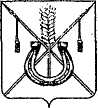 АДМИНИСТРАЦИЯ КОРЕНОВСКОГО ГОРОДСКОГО ПОСЕЛЕНИЯ КОРЕНОВСКОГО РАЙОНАПОСТАНОВЛЕНИЕот __________	   		                                     			  № ______Об утверждении административного регламентаадминистрации Кореновского городского поселенияКореновского района по предоставлению муниципальной услуги«Выдача разрешений на ввод в эксплуатацию построенных, реконструированных объектов капитального строительства»В соответствии с Федеральным законом от 27 июля 2010 № 210-ФЗ «Об организации предоставления государственных и муниципальных услуг», в целях повышения качества и доступности оказания муниципальных услуг администрация Кореновского городского поселения п о с т а н о в л я е т:1. Утвердить административный регламент администрации Кореновского городского поселения Кореновского района по предоставлению муниципальной услуги «Выдача разрешений на ввод в эксплуатацию построенных, реконструированных объектов капитального строительства» (прилагается).2. Признать утратившими силу:2.1. Постановление администрации Кореновского городского поселения Кореновского района от 16 июля 2010 № 562 «Об утверждении административного регламента отдела жилищно-коммунального хозяйства, благоустройства, земельных и имущественных отношений администрации Кореновского городского поселения по предоставлению муниципальной услуги «Выдача разрешений на ввод в эксплуатацию построенного, реконструированного, отремонтированного объекта  капитального строительства»;2.2. Постановление администрации Кореновского городского поселения Кореновского района от 24 декабря 2013 года № 1333 «О внесении изменения в постановление администрации Кореновского городского поселения Кореновского района от 16 июля 2010 года № 562 «Об утверждении административного регламента отдела жилищно-коммунального хозяйства, благоустройства, земельных и имущественных отношений администрации Кореновского городского поселения по предоставлению муниципальной услуги «Выдача разрешений на ввод в эксплуатацию построенного, реконструированного, отремонтированного объекта  капитального строительства».3. Общему отделу администрации Кореновского городского поселения Кореновского района (Воротникова) опубликовать настоящее постановление в средствах массовой информации и разместить его на официальном сайте органов местного самоуправления Кореновского городского поселения Кореновского района в сети Интернет.4. Контроль за выполнением настоящего постановления возложить на   заместителя главы Кореновского городского поселения Кореновского района Ю.В.Малышко.5. Постановление вступает в силу  после  его официального опубликования.ГлаваКореновского городского поселенияКореновского района                                                                                 Е.Н.Пергун              ПРИЛОЖЕНИЕ № 1                УТВЕРЖДЕН   постановлением администрацииКореновского городского поселения            Кореновского районаот ____________________ № ______Административный регламентадминистрации Кореновского городского поселенияКореновского района по предоставлению муниципальной услуги«Выдача разрешений на ввод в эксплуатацию построенных, реконструированных объектов капитального строительства»1.Общие положения1.1.Предмет регулирования регламентаПредметом регулирования настоящего административного регламента предоставления администрацией  Кореновского городского поселения Кореновского района  муниципальной услуги «Выдача разрешений на ввод в эксплуатацию построенных, реконструированных объектов капитального строительства» (далее - Административный регламент) является определение стандарта предоставления указанной услуги и порядка выполнения административных процедур при подготовке и выдаче разрешений на ввод в эксплуатацию построенных, реконструированных объектов капитального строительства на территории  Кореновского городского поселения Кореновского района (далее - муниципальная услуга).1.2. Круг заявителей Муниципальная услуга предоставляется физическим и юридическим лицам, либо их уполномоченным представителям, обратившиеся с запросом о предоставлении муниципальной услуги, выраженным в устной, письменной или электронной форме (далее- заявители).1.3.Требования к порядку информирования о порядке предоставления муниципальной услугиИнформирование о предоставлении муниципальной услуги осуществляется:1.3.1. В муниципальном бюджетном учреждении «Кореновский районный многофункциональный центр по предоставлению государственных и муниципальных услуг» (далее- МФЦ):при личном обращении;по телефону (горячая линия): 8(86142)4-62-61.1.3.2. В отделе жилищно-коммунального хозяйства, благоустройства, земельных и имущественных отношений администрации Кореновского городского поселения Кореновского района (далее – Отдел):при личном обращении;по телефону:  8(86142)4-31-07;по письменным обращениям.1.3.3. Посредством размещения информации на официальным сайте администрации администрации Кореновского городского поселения Кореновского района www.korenovsk-gorod.ru в информационно-телекоммуникационной сети «Интернет» (далее – официальный сайт);1.3.4. Посредством размещения информации в федеральной государственной информационной системе «Единый портал государственных и муниципальных услуг (функций)».1.3.5. Посредством размещения информационных стендов в МФЦ и Отделе.1.3.6. Консультирование по вопросам предоставления муниципальной услуги осуществляется бесплатно.1.3.7. Специалист, осуществляющий консультирование (посредством телефона и лично) по вопросам предоставления муниципальной услуги, должен корректно и внимательно относится к заявителям. При консультировании по телефону специалист должен назвать свою фамилию, имя и отчество, должность, а затем в вежливой форме четко и подробно проинформировать обратившегося по интересующим его вопросам.Если специалист не может ответить на вопрос самостоятельно, либо подготовка ответа требует продолжительного времени, он может предложить обратившемуся обратиться письменно, либо назначить другое удобное для заинтересованного лица время для получения информации. Рекомендуемое время для телефонного разговора не более 10 минут, личного устного информирования – не более 20 минут. Индивидуальное письменное информирование (по электронной почте) осуществляется путем направления электронного письма на адрес электронной почты заявителя и должно содержать четкий ответ на поставленные вопросы.1.3.8. Информационные стенды, размещенные в МФЦ и Отделе должны содержать:режим работы, адреса МФЦ, органа администрации Кореновского городского поселения Кореновского района, предоставляющего муниципальную услугу;адрес официального Интернет-портала администрации Кореновского городского поселения Кореновского района, адрес электронной почты органа администрации Кореновского городского поселения Кореновского района, предоставляющего муниципальную услугу;почтовые адреса, телефоны, фамилии руководителей МФЦ и органа администрации Кореновского городского поселения Кореновского района, предоставляющего муниципальную услугу;порядок получения консультаций о предоставлении муниципальной услуги;порядок и сроки предоставления муниципальной услуги;основание для отказа в приеме документов о предоставлении муниципальной услуги, в предоставлении муниципальной услуги;образцы запросов (заполненные), перечень документов, необходимых для предоставления муниципальной услуги;досудебный (внесудебный) порядок обжалования решений и действий (бездействия) органа администрации Кореновского городского поселения Кореновского района, предоставляющего муниципальную услугу, а также его должностных лиц и муниципальных служащих;иная информация, необходимая для получения муниципальной услуги.Такая же информация размещается на официальном Интернет-портале администрации Кореновского городского поселения Кореновского района и сайте МФЦ.1.3.9. Информация о месте нахождения и графике работы, справочных телефонах Отдела и МФЦ:Отдел расположен по адресу:  Краснодарский край, Кореновский район,  город Кореновск, улица Мира, 126, телефоны для справок: 8(86142)4-31-07, адрес электронной почты: korenovsk-gorod@mail.ruГрафик работы Отдела: понедельник, вторник, среда, четверг, пятница - 8.00 — 17.00 (перерыв с12.00-13.00), суббота, воскресенье — выходные дни.Официальный сайт администрации Кореновского городского поселения  Кореновского района в сети Интернет: www.korenovsk-gorod.ru.МФЦ расположен по адресу: Краснодарский край, г.Кореновск, ул.Ленина, 128, телефон для справок 8(86142)4-62-61, адрес электронной почты: mfc@korenovsk.ru.График работы МФЦ: понедельник –пятница 8.00 – 17.00, суббота 9.00 – 13.00, воскресенье – выходной (время  предоставления отдыха и питания специалистов устанавливается правилами служебного порядка).Официальный сайт МФЦ: www.korenovsk.ru2.Стандарт предоставления муниципальной услуги2.1. Наименование муниципальной услугиВыдача разрешений на ввод в эксплуатацию построенных, реконструированных объектов капитального строительства.2.2. Наименование органа, предоставляющего муниципальную услугуОрганом администрации Кореновского городского поселения Кореновского района, предоставляющим муниципальную услугу является отдел жилищно-коммунального хозяйства, благоустройства, земельных и имущественных отношений администрации Кореновского городского поселения Кореновского района.2.3. Результат предоставления муниципальной услугиРезультатом предоставления муниципальной услуги является:- выдача разрешения на ввод в эксплуатацию построенного, реконструированного объекта капитального строительства;- отказ в выдаче разрешения на ввод в эксплуатацию построенного, реконструированного объекта капитального строительства.2.4.Срок предоставления муниципальной услугиСрок предоставления муниципальной услуги составляет не более 10 дней со дня принятия заявления и прилагаемых к нему документов.2.5.Правовые основания для предоставления муниципальной услуги Предоставление муниципальной услуги осуществляется на основании:Федерального закона от 06 октября 2003 года N 131-ФЗ «Об общих принципах организации местного самоуправления в Российской Федерации»; Федерального закона от 29 декабря 2004 года N 190-ФЗ «Градостроительный кодекс Российской Федерации»Федерального закона от 29 декабря 2004 года N 191-ФЗ «О введении в действие Градостроительного кодекса Российской Федерации»; Федерального закона от 22 июля 2008 года N 123-ФЗ «Технический регламент о требованиях пожарной безопасности»;Федерального закона от 23 июля 2009 года N 261-ФЗ «Об энергосбережении и о повышении энергетической эффективности и о внесении изменений в отдельные законодательные акты Российской Федерации»;Федерального закона от 27 июля 2010 года N 210-ФЗ «Об организации предоставления государственных и муниципальных услуг»;Постановления Правительства Российской Федерации от 24 ноября 2005 года N 698 «О форме разрешения на строительство и форме разрешения на ввод объекта в эксплуатацию»;Приказа Министерства регионального развития Российской Федерации от 19 октября 2006 года N 121 «Об утверждении Инструкции о порядке заполнения формы разрешения на ввод объекта в эксплуатацию»;Закона Краснодарского края от 21 июля 2008 года N 1540-КЗ «Градостроительный кодекс Краснодарского края»;решения Совета Кореновского городского поселения Кореновского района от 04 февраля 2009 года № 452 «Об утверждении Правил землепользования и  застройки Кореновского городского поселения, применительно к части территории поселения – город Кореновск»;постановления администрации Кореновского городского поселения Кореновского района от 01 сентября 2009 года № 616 «Об утверждении Положений об отделах администрации Кореновского городского поселения Кореновского района».2.6. Исчерпывающий перечень документов, необходимых в соответствии с законодательными и иными нормативными правовыми документами для предоставления муниципальной услуги1) заявление о выдаче разрешения на ввод объекта в эксплуатацию, которое оформляется по форме согласно приложению № 1 к настоящему Административному регламенту (далее - заявление);2) копия документа, удостоверяющего личность заявителя (заявителей), являющегося физическим лицом, либо личность представителя физического или юридического лица;3) документ, удостоверяющий права (полномочия) представителя, если с заявлением обращается представитель заявителя (заявителей);4) выписка из Единого государственного реестра индивидуальных предпринимателей (для индивидуальных предпринимателей);5) выписка из Единого государственного реестра юридических лиц (для юридических лиц);6) правоустанавливающие документы на земельный участок;7) разрешение на строительство объекта капитального строительства;8) градостроительный план земельного участка или в случае строительства, реконструкции линейного объекта проект планировки территории и проект межевания территории;9) акт приемки объекта капитального строительства (в случае осуществления строительства, реконструкции на основании договора);10) документ, подтверждающий соответствие построенного, реконструированного объекта капитального строительства требованиям технических регламентов и подписанный лицом, осуществляющим строительство;11) документ, подтверждающий соответствие параметров построенного, реконструированного объекта капитального строительства проектной документации, в том числе требованиям энергетической эффективности и требованиям оснащенности объекта капитального строительства приборами учета используемых энергетических ресурсов, и подписанный лицом, осуществляющим строительство (лицом, осуществляющим строительство, и застройщиком или техническим заказчиком в случае осуществления строительства, реконструкции на основании договора, а также лицом, осуществляющим строительный контроль, в случае осуществления строительного контроля на основании договора), за исключением случаев осуществления строительства, реконструкции объектов индивидуального жилищного строительства;12) документы, подтверждающие соответствие построенного, реконструированного объекта капитального строительства техническим условиям и подписанные представителями организаций, осуществляющих эксплуатацию сетей инженерно-технического обеспечения (при их наличии);13) схема, отображающая расположение построенного, реконструированного объекта капитального строительства, расположение сетей инженерно-технического обеспечения в границах земельного участка и планировочную организацию земельного участка, и подписанная лицом, осуществляющим строительство (лицом, осуществляющим строительство, и застройщиком или техническим заказчиком в случае осуществления строительства, реконструкции на основании договора), за исключением случаев строительства, реконструкции линейного объекта;14) заключение органа государственного строительного надзора (в случае если предусмотрено осуществление государственного строительного надзора) о соответствии построенного, реконструированного объекта капитального строительства требованиям технических регламентов и проектной документации, в том числе требованиям энергетической эффективности и требованиям оснащенности объекта капитального строительства приборами учета используемых энергетических ресурсов; заключение государственного экологического контроля в случаях, предусмотренных частью 7 статьи 54 Градостроительного кодекса Российской Федерации;15) документ, подтверждающий заключение договора обязательного страхования гражданской ответственности владельца опасного объекта за причинение вреда в результате аварии на опасном объекте в соответствии с законодательством Российской Федерации об обязательном страховании гражданской ответственности владельца опасного объекта за причинение вреда в результате аварии на опасном объекте (копия 1 экземпляр);16) технический план, подготовленный в соответствии с требованиями статьи 41 Федерального закона Российской Федерации от 24 июля 2007 года N 221-ФЗ "О государственном кадастре недвижимости".Указанные в подпунктах 11 и 14 пункта 2.6 настоящего Административного регламента документ и заключение должны содержать информацию о нормативных значениях показателей, включенных в состав требований энергетической эффективности объекта капитального строительства, и о фактических значениях таких показателей, определенных в отношении построенного, реконструированного объекта капитального строительства в результате проведенных исследований, замеров, экспертиз, испытаний, а также иную информацию, на основе которой устанавливается соответствие такого объекта требованиям энергетической эффективности и требованиям его оснащенности приборами учета используемых энергетических ресурсов.При строительстве, реконструкции многоквартирного дома заключение органа государственного строительного надзора должно содержать информацию о классе энергетической эффективности многоквартирного дома, определяемом в соответствии с законодательством об энергосбережении и о повышении энергетической эффективности.2.6.1. Документами, необходимыми в соответствии с нормативными правовыми актами для предоставления муниципальной услуги, которые находятся в распоряжении государственных органов и организаций, участвующих в предоставлении государственных и муниципальных услуг, и которые заявитель вправе представить, являются:выписка из Единого государственного реестра индивидуальных предпринимателей (для индивидуальных предпринимателей);выписка из Единого государственного реестра юридических лиц (для юридических лиц);правоустанавливающие документы на земельный участок;разрешение на строительство объекта капитального строительства;градостроительный план земельного участка или в случае строительства, реконструкции линейного объекта-проект планировки территории и проект межевания;заключение органа государственного строительного надзора (в случае если предусмотрено осуществление государственного строительного надзора) о соответствии построенного, реконструированного объекта капитального строительства требованиям технических регламентов и проектной документации, в том числе требованиям энергетической эффективности и требованиям оснащенности объекта капитального строительства приборами учета используемых энергетических ресурсов; заключение государственного экологического контроля в случаях, предусмотренных частью 7 статьи 54 Градостроительного кодекса Российской Федерации.Указанные документы запрашиваются органом, предоставляющим муниципальную услугу, в государственных органах и органах местного самоуправления, в распоряжении которых находятся указанные документы, если заявитель не представил указанные документы самостоятельно.Правоустанавливающие документы на земельный участок представляются заявителем самостоятельно, если указанные документы (их копии или сведения, содержащиеся в них) отсутствуют в Едином государственном реестре прав на недвижимое имущество и сделок с ним.2.7. Исчерпывающий перечень оснований для отказа в приеме документов, необходимых для предоставления муниципальной услугипредоставление документов, имеющих подчистки, исправления, повреждения, не позволяющие однозначно истолковать их содержание;предоставление заявителем недостоверной, неполной или неактуальной информации;представление заявителем подложных документов или сообщение заведомо ложных сведений;отказ или несвоевременное согласование необходимых документов заявителем;обращение за получением муниципальной услуги ненадлежащего лица2.8. Исчерпывающий перечень оснований для отказа в предоставлении муниципальной услугиобращение (в письменном виде) заявителя с просьбой о прекращении подготовки разрешения на ввод объекта в эксплуатацию;изменение законодательства либо наступление форс-мажорных обстоятельств;отсутствие документов, наличие которых предусмотрено пунктом 2.6 настоящего Административного регламента (за исключением документов, указанных в подпункте 2.6.1 пункта 2.6 настоящего Административного регламента);несоответствие объекта капитального строительства требованиям градостроительного плана земельного участка или в случае строительства, реконструкции линейного объекта требованиям проекта планировки территории и проекта межевания территории;несоответствие объекта капитального строительства требованиям, установленным в разрешении на строительство;несоответствие параметров построенного, реконструированного объекта капитального строительства проектной документации (за исключением объектов индивидуального жилищного строительства);непредставление сведений о площади, о высоте и об этажности планируемого объекта   капитального   строительства,   о   сетях   инженерно-технического обеспечения, одного экземпляра копии результатов инженерных изысканий и по одному экземпляру копий разделов проектной документации, предусмотренных пунктами 2, 8 - 10 части 12 статьи 48 Градостроительного кодекса Российской Федерации или одного экземпляра копии схемы планировочной организации земельного участка с обозначением места размещения объекта индивидуального жилищного строительства для размещения в информационной системе обеспечения градостроительной деятельности.Отказ в предоставлении муниципальной услуги не препятствует повторному обращению заявителя за получением муниципальной услуги после устранения причины, послужившей основанием для отказа.Отказ в предоставлении муниципальной услуги может быть оспорен в судебном порядке.2.8.1. Другие положения, характеризующие требования к предоставлению муниципальной услуги, установленные федеральными законами, актами Президента Российской Федерации и Правительства Российской Федерации, нормативными правовыми документами Краснодарского краяРазрешение на ввод в эксплуатацию объекта капитального строительства выдается застройщику в случае, если в Отдел передана безвозмездно копия схемы, отображающей расположение построенного, реконструированного объекта капитального строительства, расположение сетей инженерно-технического обеспечения в границах земельного участка и планировочную организацию земельного участка, для размещения такой копии в информационной системе обеспечения градостроительной деятельности муниципального образования Кореновский район.2.9. Размер платы, взимаемой с заявителя при предоставлении муниципальной услугиПредоставление муниципальной услуги осуществляется Отделом без взимания платы. 2.10. Максимальный срок ожидания в очереди при подаче запроса о предоставлении услуги и при получении результата предоставления муниципальной услугиМаксимальный срок ожидания в очереди при подаче заявления о предоставлении муниципальной услуги не может превышать 30 минут, время ожидания в очереди при получении результата предоставления муниципальной услуги не может превышать 15 минут.2.11. Срок регистрации запроса заявителя о предоставлении муниципальной услугиСрок регистрации заявления о предоставлении муниципальной услуги не может превышать 20 минут.2.12. Требования к помещениям, в которых предоставляется муниципальная услуга, к залу ожидания, местам для заполнения запросов о предоставлении муниципальной услуги, информационным стендам с образцами их заполнения и перечнем документов, необходимых для предоставления муниципальной услуги2.12.1 Помещения, в которых предоставляется муниципальная услуга, должны соответствовать санитарно-гигиеническим правилам и нормативам, правилам пожарной безопасности, безопасности труда. Помещения оборудуются системами кондиционирования (охлаждения и нагревания) и вентилирования воздуха, средствами оповещения о возникновении чрезвычайной ситуации. На видном месте размещаются схемы размещения средств пожаротушения и путей эвакуации людей. Предусматривается оборудование доступного места общественного пользования (туалет).2.12.2 Для ожидания заявителями приема, заполнения необходимых для получения муниципальной услуги документов отводятся места, оборудованные стульями, столами (стойками) для возможности оформления документов и обеспеченные ручками, бланками документов. Количество мест ожидания определяется исходя из фактической нагрузки и возможности их размещения в помещении.2.12.3. Информационные стенды размещаются на видном, доступном месте.2.13.Показатели доступности и качества муниципальной услуги.Оценка качества и доступности муниципальной услуги должна осуществляться по следующим показателям:1) степень информированности граждан о порядке предоставления муниципальной услуги (доступность информации о муниципальной услуги, возможность выбора способа получения информации);возможность выбора заявителем формы обращения за предоставлением муниципальной услуги (лично, посредством почтовой связи, в форме электронного документооборота через Единый портал государственных и муниципальных услуг (функций);3) своевременность предоставления муниципальной услуги в соответствии со стандартом ее предоставления, установленным Административным регламентом.3.Состав, последовательность и сроки выполнения административных процедур, требования к порядку их выполнения3.1.Исчерпывающий перечень процедур, содержащихся в разделеПредоставление муниципальной услуги включает в себя следующие административные процедуры:прием заявления и прилагаемых к нему документов, передача документов  в  Отдел;рассмотрение заявления и прилагаемых к нему документов Отделом, принятие решения о предоставлении или отказе в предоставлении муниципальной услуги;выдача заявителю разрешения на ввод в эксплуатацию построенного, реконструированного объекта капитального строительства либо уведомления об отказе в предоставлении муниципальной услуги.Блок-схема предоставления муниципальной услуги приводится в приложении № 2 к настоящему Административному регламенту.3.2. Прием заявления и прилагаемых к нему документов, передача документов из приемной администрации Кореновского городского поселения Кореновского района в ОтделОснованием для начала административной процедуры является обращение заявителя на имя главы Кореновского городского поселения Кореновского района с заявлением и приложенными к нему документами, указанными в пункте 2.6 настоящего Административного регламента.При приеме заявления и прилагаемых к нему документов специалист администрации Кореновского городского поселения Кореновского района или МФЦ:1) устанавливает личность заявителя, в том числе проверяет документ, удостоверяющий личность, проверяет полномочия заявителя, в том числе полномочия представителя действовать от его имени;2) проверяет наличие всех необходимых документов, исходя из соответствующего перечня документов, необходимых для предоставления муниципальной услуги;3) проверяет соответствие представленных документов перечню документов, предусмотренных пунктом 2.6 регламента, удостоверяясь, что:документы в установленных законодательством случаях нотариально удостоверены, скреплены печатями, имеют надлежащие подписи сторон или определенных законодательством должностных лиц;тексты документов написаны разборчиво;фамилии, имена и отчества физических лиц, адреса их мест жительства написаны полностью;в документах нет подчисток, приписок, зачеркнутых слов и иных не оговоренных в них исправлений;документы не исполнены карандашом;документы не имеют серьезных повреждений, наличие которых не позволяет однозначно истолковать их содержание;срок действия документов не истек;документы содержат информацию, необходимую для предоставления муниципальной услуги, указанной в заявлении;документы представлены в полном объеме;4) сличает представленные экземпляры оригиналов и копий документов друг с другом. При установлении фактов отсутствия необходимых документов, несоответствия представленных документов требованиям настоящего Административного регламента специалист администрации Кореновского городского поселения Кореновского района уведомляет заявителя о наличии препятствий для предоставления муниципальной услуги, объясняет заявителю содержание выявленных недостатков в представленных документах, предлагает принять меры по их устранению и выдает расписку об отказе в приеме документов.При отсутствии оснований для отказа в приеме документов  специалист администрации Кореновского городского поселения Кореновского района оформляет расписку о приеме документов в 2-х экземплярах. В расписке обязательно указываются:дата регистрации заявления;дата исполнения муниципальной услуги;фамилия, имя, отчество заявителя или наименование юридического лица (лиц по доверенности);контактный телефон или электронный адрес заявителя;перечень прилагаемых документов с указанием их наименования, реквизитов;количество экземпляров каждого из представленных документов (подлинных экземпляров и их копий);фамилия, инициалы и подпись  специалиста администрации Кореновского городского поселения Кореновского района, принявшего документы.Первый экземпляр расписки передается заявителю, второй помещается в пакет принятых документов для предоставления муниципальной услуги.Заявитель в обязательном порядке устно информируется специалистом администрации Кореновского городского поселения Кореновского района:о сроке предоставления муниципальной услуги;о возможности отказа в предоставлении муниципальной услуги.При передаче пакета документов принимающий их работник Отдела проверяет соответствие и количество документов с данными, указанными  в расписке, проставляет дату, время получения документов и подпись.  Результатом административной процедуры является принятие от заявителя заявления и прилагаемых к нему документов, его регистрация и передача документов в Отдел.3.3. Рассмотрение заявления и прилагаемых к нему документов Отделом, формирование и направление межведомственного запроса в органы, участвующие в предоставлении муниципальной услуги (в случае непредставления заявителем по собственной инициативе документов, указанных в подпунктах 4 - 8 пункта 2.6 настоящего Административного регламента), принятие решения о предоставлении или отказе в предоставлении муниципальной услугиОснованием для начала административной процедуры является получение  Отделом, заявления и пакета документов из приемной администрации Кореновского городского поселения Кореновского района.В случае непредставления заявителем по собственной инициативе документов, указанных в подпунктах 4 - 8 пункта 2.6 настоящего Административного регламента, специалистом Отдела в течение 2-х рабочих дней со дня получения заявления подготавливаются межведомственные запросы в соответствующие органы (организации).Межведомственные запросы оформляются в соответствии с требованиями, установленными Федеральным законом от 27.07.2010 № 210-ФЗ «Об организации предоставления государственных и муниципальных услуг».После получения ответов на межведомственные запросы от органов, участвующих в предоставлении муниципальной услуги, специалист Отдела с учетом информации, представленной по межведомственным запросам, осуществляет проверку полноты и достоверности документов, выявляет наличие оснований для предоставления муниципальной услуги или отказа в предоставлении муниципальной услуги.При наличии оснований для отказа в предоставлении муниципальной услуги решение об отказе в предоставлении муниципальной услуги принимается начальником Отдела не позднее 5 календарных дней с момента выявления обстоятельств, являющихся основанием для отказа.При принятии такого решения в адрес заявителя готовится за подписью главы Кореновского городского поселения Кореновского района соответствующее письмо в 3-х экземплярах с указанием причин отказа в предоставлении муниципальной услуги, 2 экземпляра направляются в  приемную администрации Кореновского городского поселения Кореновского района (один выдается заявителю, второй хранится в приемной), 1 экземпляр хранится в архиве Отдела.При наличии оснований для предоставления муниципальной услуги специалист Отдела в течение 8 дней готовит проект разрешения на ввод в эксплуатацию и передает его на подписание главе Кореновского городского поселения Кореновского района.Форма разрешения на ввод в эксплуатацию устанавливается уполномоченным Правительством Российской Федерации федеральным органом исполнительной власти.Глава Кореновского городского поселения Кореновского района в течение одного календарного дня подписывает проект разрешения на ввод в эксплуатацию и возвращает его для регистрации и передачи в Отдел.Разрешение на ввод в эксплуатацию изготавливается в 4 экземплярах, 1 из которых хранится в архиве Отдела, 2 выдаются заявителю, 1 экземпляр  направляется в отдел архитектуры и градостроительства администрации муниципального образования Кореновский район.   Результатом административной процедуры является подписание главой проекта разрешения на ввод в эксплуатацию или уведомления об отказе  в  выдаче разрешения.3.4. Выдача документов заявителю в ОтделеОснованием для начала административной процедуры является получение  Отделом из приемной администрации Кореновского городского поселения Кореновского района, разрешения на ввод в эксплуатацию или уведомления об отказе в предоставлении муниципальной услуги и прилагаемого пакета документов.При передаче пакета документов специалист Отдела, принимающий их, проверяет соответствие и количество документов с данными, указанными в реестре, проставляет дату, время получения документов и подпись. Первый экземпляр реестра остается в приемной администрации Кореновского городского поселения Кореновского района, второй подлежит возврату  в Отдел.Для получения разрешения на ввод в эксплуатацию или уведомления об отказе в предоставлении муниципальной услуги заявитель прибывает в Отдел или МФЦ лично с документом, удостоверяющим личность.При выдаче документов специалист Отдела или МФЦ:устанавливает личность заявителя;знакомит с содержанием документов и выдает их.Заявитель подтверждает получение документов личной подписью с расшифровкой в соответствующей графе расписки, которая хранится в Отделе или МФЦ.Результатом административной процедуры является получение заявителем разрешения на ввод в эксплуатацию либо уведомления об отказе в предоставлении муниципальной услуги и прилагаемого пакета документов.4.Формы контроля за предоставлением муниципальной услуги 4.1. Порядок осуществления текущего контроля за соблюдением и исполнением ответственными должностными лицами положений административного регламента и иных нормативных правовых актов, устанавливающих требования к предоставлению муниципальной услуги, а также принятием решений ответственными лицами.Текущий контроль за соблюдением и исполнением настоящего Административного регламента в ходе предоставления муниципальной услуги осуществляется путем проведения проверок работников уполномоченными должностными лицами органов, участвующих в предоставлении муниципальной услуги.4.2. Порядок и периодичность осуществления плановых и внеплановых проверок полноты и качества предоставления муниципальной услуги, в том числе порядок и формы контроля за полнотой и качеством предоставления муниципальной услуги.Контроль за полнотой и качеством предоставления муниципальной услуги включает в себя проведение плановых и внеплановых проверок.Плановые и внеплановые проверки проводятся уполномоченными должностными лицами соответствующих органов, участвующих в предоставлении муниципальной услуги.Проведение плановых проверок полноты и качества предоставления муниципальной услуги осуществляется в соответствии с утвержденным графиком, но не реже одного раза в год.Внеплановые проверки проводятся по обращениям юридических и физических лиц с жалобами на нарушение их прав и законных интересов в ходе предоставления муниципальной услуги, а также на основании документов и сведений, указывающих на нарушение исполнения настоящего Административного регламента.В ходе плановых и внеплановых проверок:проверяется знание ответственными лицами требований настоящего Административного регламента, нормативных правовых актов, устанавливающих требования к предоставлению муниципальной услуги;проверяется соблюдение сроков и последовательности исполнения административных процедур;выявляются нарушения прав заявителей, недостатки, допущенные в ходе предоставления муниципальной услуги.4.3. По результатам проведенных проверок в случае выявления нарушения порядка предоставления муниципальной услуги, прав заявителей виновные лица привлекаются к ответственности в соответствии с законодательством Российской Федерации, и принимаются меры по устранению нарушений.4.4. Ответственность должностных лиц, муниципальных служащих за решения и действия (бездействие), принимаемые (осуществляемые) в ходе предоставления муниципальной услуги.Должностные лица, муниципальные служащие, участвующие в предоставлении муниципальной услуги, несут персональную ответственность за принятие решений и действия (бездействие) при предоставлении муниципальной услуги.Персональная ответственность устанавливается в должностных инструкциях в соответствии с требованиями законодательства Российской Федерации.4.5. Положения, характеризующие требования к порядку и формам контроля за предоставлением муниципальной услуги, в том числе со стороны граждан, их объединений и организаций:порядок и формы контроля за предоставлением муниципальной услуги должны отвечать требованиям непрерывности и действенности (эффективности);граждане, их объединения и организации могут контролировать предоставление муниципальной услуги путем получения письменной и устной информации о результатах проведенных проверок и принятых по результатам проверок мерах.5. Досудебный (внесудебный) порядок обжалования решений и действий (бездействия) органа, предоставляющего муниципальную услугу, а также должностных лиц, муниципальных служащих администрации Кореновского городского поселения Кореновского района. 5.1. Заявитель может обратиться с жалобой в том числе в следующих случаях:1) нарушение срока регистрации запроса заявителя о предоставлении муниципальной услуги;2) нарушение срока предоставления муниципальной услуги;3) требование у заявителя документов, не предусмотренных нормативными правовыми актами Российской Федерации, нормативными правовыми актами субъектов Российской Федерации, муниципальными правовыми актами для предоставления муниципальной услуги;4) отказ в приеме документов, предоставление которых предусмотрено нормативными правовыми актами Российской Федерации, нормативными правовыми актами субъектов Российской Федерации, муниципальными правовыми актами для предоставления муниципальной услуги, у заявителя;5) отказ в предоставлении муниципальной услуги, если основания отказа не предусмотрены федеральными законами и принятыми в соответствии с ними иными нормативными правовыми актами Российской Федерации, нормативными правовыми актами субъектов Российской Федерации, муниципальными правовыми актами;6) затребование с заявителя при предоставлении муниципальной услуги платы, не предусмотренной нормативными правовыми актами Российской Федерации, нормативными правовыми актами субъектов Российской Федерации, муниципальными правовыми актами;7) отказ органа, предоставляющего муниципальную услугу, должностного лица органа, предоставляющего муниципальную услугу, в исправлении допущенных опечаток и ошибок в выданных в результате предоставления муниципальной услуги документах либо нарушение установленного срока таких исправлений.Жалоба подается в письменной форме на бумажном носителе, в электронной форме в администрацию Кореновского городского поселения Кореновского района. Жалобы на решения, принятые руководителем органа, предоставляющего муниципальную услугу, рассматриваются непосредственно руководителем органа, предоставляющего муниципальную услугу.5.2. Жалоба может быть направлена по почте, через многофункциональный центр, с использованием информационно-телекоммуникационной сети "Интернет", официального сайта администрации Кореновского городского поселения Кореновского района, а также может быть принята при личном приеме заявителя.5.3.  Жалоба должна содержать:1) наименование органа, предоставляющего муниципальную услугу, должностного лица органа, предоставляющего муниципальную услугу, либо муниципального служащего, решения и действия (бездействие) которых обжалуются;2) фамилию, имя, отчество (последнее - при наличии), сведения о месте жительства заявителя - физического лица либо наименование, сведения о месте нахождения заявителя - юридического лица, а также номер (номера) контактного телефона, адрес (адреса) электронной почты (при наличии) и почтовый адрес, по которым должен быть направлен ответ заявителю;3) сведения об обжалуемых решениях и действиях (бездействии) органа, предоставляющего муниципальную услугу, должностного лица органа, предоставляющего муниципальную услугу, либо муниципального служащего;доводы, на основании которых заявитель не согласен с решением и действием (бездействием) органа, предоставляющего муниципальную услугу, должностного лица органа, предоставляющего муниципальную услугу, либо муниципального служащего. Заявителем могут быть представлены документы (при наличии), подтверждающие доводы заявителя, либо их копии.Жалоба, поступившая в орган, предоставляющий муниципальную услугу, подлежит рассмотрению руководителем органа, предоставляющего муниципальную услугу, в течение пятнадцати рабочих дней со дня ее регистрации, а в случае обжалования отказа органа, предоставляющего муниципальную услугу, должностного лица органа, предоставляющего муниципальную услугу, в приеме документов у заявителя либо в исправлении допущенных опечаток и ошибок или в случае обжалования нарушения установленного срока таких исправлений - в течение пяти рабочих дней со дня ее регистрации.5.4. По результатам рассмотрения жалобы орган, предоставляющий муниципальную услугу, принимает одно из следующих решений:1) удовлетворяет жалобу, в том числе в форме отмены принятого решения, исправления допущенных органом, предоставляющим муниципальную услугу, опечаток и ошибок в выданных в результате предоставления муниципальной услуги документах, возврата заявителю денежных средств, взимание которых не предусмотрено нормативными правовыми актами Российской Федерации, нормативными правовыми актами субъектов Российской Федерации, муниципальными правовыми актами, а также в иных формах;2) отказывает в удовлетворении жалобы. Не позднее дня, следующего за днем принятия решения, указанного в пункте 5.4, заявителю в письменной форме и по желанию заявителя в электронной форме направляется мотивированный ответ о результатах рассмотрения жалобы.5.5. В случае установления в ходе или по результатам рассмотрения жалобы признаков состава административного правонарушения или преступления руководитель органа, предоставляющего муниципальную услугу незамедлительно направляет имеющиеся материалы в органы прокуратуры.Начальник отдела жилищно-коммунальногохозяйства, благоустройства, земельныхи имущественных отношений                                                           А.Г.Солошенко                         Приложение № 2           	к административному регламентуадминистрации Кореновского городского поселения Кореновского района по предоставлению муниципальной услуги «Выдача разрешений на ввод в эксплуатациюпостроенных, реконструированных объектов капитального строительства»Главе ___________________________________________________________________                                                               от ________________________________                                                                     (фамилия, имя, отчество полностью)                                                                   Адрес проживания:____________________                                                               _____________________________________                                                               Паспортные данные:___________________                                                               _____________________________________                                                                          (серия, номер, когда и кем выдан)                                                               Телефон______________________З А Я В Л Е Н И Е	Прошу  выдать разрешение на ввод в эксплуатацию  __________________                                                                                                                                               ____________________________________________________________________
____________________________________________________________________(наименование объекта)на земельном участке по адресу: ________________________________________
____________________________________________________________________(район, населенный пункт, улица (переулок), номер)Приложение:1. _______________________________________________________________2. _______________________________________________________________3. __________________________________________________________________4. __________________________________________________________________5. _________________________________________________________________   Заказчик (застройщик)      ____________________       «____»________20__год                            Приложение № 3           к административному регламенту            администрации Кореновского городского поселения Кореновского района по предоставлению муниципальной услуги«Выдача разрешений на ввод в эксплуатациюпостроенных, реконструированных объектов             капитального строительства»БЛОК-СХЕМАПРЕДОСТАВЛЕНИЯ АДМИНИСТРАЦИЕЙ  КОРЕНОВСКОГО ГОРОДСКОГО ПОСЕЛЕНИЯ КОРЕНОВСКОГО РАЙОНА МУНИЦИПАЛЬНОЙ УСЛУГИ «ВЫДАЧА РАЗРЕШЕНИЙНА ВВОД В ЭКСПЛУАТАЦИЮ ПОСТРОЕННЫХ, РЕКОНСТРУИРОВАННЫХ ОБЪЕКТОВ КАПИТАЛЬНОГО СТРОИТЕЛЬСТВА»┌─────────────────────────────────────────────────────────────────────────┐│Прием, регистрация заявления о предоставлении муниципальной услуги и  пакета документов в  приемной администрации Кореновского городского   поселения      └────────────────────────────────────┬────────────────────────────────────┘                                     \/┌─────────────────────────────────────────────────────────────────────────┐│   Рассмотрение заявления и пакета документов отделом ЖКХ                │└───────┬────────────────────────────┬───────────────────────────┬────────┘        \/                           \/                          \/┌─────────────────┐     ┌─────────────────────────┐     ┌─────────────────┐│                 │     │Подготовка и направление │     │                 ││  При наличии в  │     │межведомственных запросов│     │  При наличии в  ││ соответствии с  │     │(в случае непредставления│     │ соответствии с  ││законодательством│     │заявителем по собственной│     │законодательством││  основания для  │     │ инициативе документов,  │     │  основания для  ││ предоставления  │     │указанных в подпунктах 4 │     │    отказа в     ││  муниципальной  │     │- 8 пункта 16 настоящего │     │ предоставления  ││    услуги -     │     │    Административного    │     │  муниципальной  ││   подготовка    │     │       регламента)       │     │    услуги -     ││  разрешения на  │     └────────────┬────────────┘     │подготовка отказа││ ввод объекта в  │                  \/                 │в предоставлении ││ эксплуатацию    │     ┌─────────────────────────┐     │  муниципальной  ││                 │     │ Рассмотрение документов │     │      услуги           │                 │<────┤     по результатам      ├────>│                 ││                 │     │   направления ответов   │     │                 ││                 │     │        на запрос        │     │                 │└───────┬─────────┘     └─────────────────────────┘     └────────┬────────┘        \/                                                       \/┌─────────────────────────────────────────────────────────────────────────┐│       Выдача заявителю разрешения на ввод объекта в эксплуатацию        ││  или уведомления об отказе в предоставлении муниципальной услуги и пакета документов   │└─────────────────────────────────────────────────────────────────────────┘